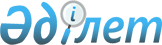 О внесении изменения в решение маслихата города Астаны от 17 октября 2007 года N 15/4-IV "О Правилах оказания социальной помощи отдельным категориям нуждающихся граждан города Астаны в связи с удорожанием цен на продукты питания"
					
			Утративший силу
			
			
		
					Решение Маслихата города Астаны от 24 апреля 2008 года N 79/14-IV. Зарегистрировано Департаментом юстиции города Астаны 16 мая 2008 года N 535. Утратило силу решением маслихата города Астаны от 13 декабря 2010 года № 416/54-IV

      Сноска. Утратило силу решением маслихата города Астаны от 13.12.2010 № 416/54-IV      Руководствуясь  статьей  6 Закона Республики Казахстан от 23 января 2001 года "О местном государственном управлении в Республике Казахстан" и  статьей 8 Закона Республики Казахстан от 21 июля 2007 года "О статусе столицы Республики Казахстан", маслихат города Астаны  РЕШИЛ : 

      1. Внести в  решение маслихата города Астаны от 17 октября 2007 года N 15/4-IV "О Правилах оказания социальной помощи отдельным категориям нуждающихся граждан города Астаны в связи с удорожанием цен на продукты питания" (зарегистрировано в Реестре государственной регистрации нормативных правовых актах 5 ноября 2007 года за N 476, опубликовано в газетах "Астана хабары" N 183 от 8 ноября 2007 года, N 184 от 10 ноября 2007 года, "Вечерняя Астана" N 177 от 6 ноября 2007 года, N 179 от 10 ноября 2007 года),  решение маслихата города Астаны от 30 января 2008 года N 51/8-IV "О внесении изменения в решение маслихата города Астаны от 17 октября 2007 года N 15/4-IV "О Правилах оказания социальной помощи отдельным категориям нуждающихся граждан города Астаны в связи с удорожанием цен на продукты питания" (зарегистрировано в Реестре государственной регистрации нормативных правовых актов 3 марта 2008 года за N 492, опубликовано в газетах "Астана хабары" N 32-33 от 8 марта 2008 года, N 34 от 13 марта 2008 года, "Вечерняя Астана" N 27 от 8 марта 2008 года) следующее изменение: 

      в  Правила оказания социальной помощи отдельным категориям нуждающихся граждан города Астаны в связи с удорожанием цен на продукты питания, утвержденных указанным решением: 

      в пункте 6 слова "0,5 месячных расчетных показателей" заменить словами "одного месячного расчетного показателя". 

      2. Настоящее решение вводится в действие по истечении десяти календарных дней после дня его первого официального опубликования и распространяется на отношения, возникшие с 1 мая 2008 года.        Председатель сессии 

       маслихата города Астаны                      С. Богатырев        Секретарь маслихата 

       города Астаны                                В. Редкокашин 
					© 2012. РГП на ПХВ «Институт законодательства и правовой информации Республики Казахстан» Министерства юстиции Республики Казахстан
				